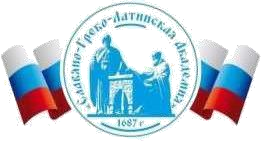 Автономная Некоммерческая Организация Высшего Образования«Славяно-Греко-Латинская Академия»ФОНД ОЦЕНОЧНЫХ СРЕДСТВдля проведения текущего контроля успеваемости и промежуточной аттестации Б2.О.02(У) учебная (Технологическая (проектно-технологическая) практика) практикаМосква .2022 гПредисловиеНазначение: оценить уровень сформированности компетенций при проведении текущего контроля успеваемости и промежуточной аттестации учебной технологической (проектно-технологической) практики у студентов направления подготовки 38.03.05 Бизнес-информатикаФонд оценочных средств прошел процедуру экспертизыЧлены экспертной группы, проводившие экспертизу: Председатель: Панкратова О.В. – председатель УМК;Члены комиссии:Пучкова Е. Е. - член УМК, и.о.замдиректора по учебной работе;Глазкова И.Ю. - член УМК, доцент цифровых бизнес-технологий и систем учетаПредставитель организации-работодателя: Лабушкин Ю.Г. – директор ООО«Бизнес ИТ»                        Экспертное заключение: фонд оценочных средств соответствует образовательной программе по направлению подготовки 38.03.05 – Бизнес-информатика (направленность (профиль) «Информационная бизнес-аналитика и цифровые инновации») и рекомендуется для проведения текущего контроля и промежуточной аттестации студентов.Протокол заседания Учебно-методической комиссии от «22» апреля 2022 г. протокол № 5 Срок действия ФОС определяется сроком реализации образовательной программы.Паспорт фонда оценочных средств для проведения текущей и промежуточной аттестацииучебная (Технологическая (проектно-технологическая) практика) практикаНаправление подготовки 38.03.05 Бизнес-информатикаНаправленность (профиль) «Информационная бизнес-аналитика и цифровые инновации»Квалификация выпускника бакалаврФорма обучения очнаяГод начала обучения 2022 годаУК-1	 УК-2	го УК-3	задания по УК-4	направлению, УК-5	выдаваемое УК-6	непосредственным УК-7	руководителем на УК-8	месте практики.	Письменный	ЗачетУК-9	Текущий	Устный	отчет	с оценкойУК-10УК-11ОПК-1ОПК-2ОПК-3ОПК-4ОПК-5ОПК-6Оценочные средства по практике «Технологическая (проектнотехнологическая) практика»для направления подготовки 38.03.05 Бизнес-информатика, направленность(профиль) «Информационная бизнес-аналитика и цифровые инновации»Задания, позволяющие оценить знания, полученные на практике (базовый уровень)Задания, позволяющие оценить знания, полученные на практике (повышенный уровень)Задания, позволяющие оценить умения и навыки, полученные на практике (базовый уровень)Задания, позволяющие оценить умения и навыки, полученные на практике (повышенный уровень)Критерии оценки 1.Критерии оценивания компетенцийОценка «отлично» выставляется студенту, если компетенции УК-1,УК-2, УК-3, УК-4, УК-5,УК-6, УК-7, УК-8, УК-9, УК-10, УК-11,ОПК-1, ОПК-2,ОПК-3,ОПК-4, ОПК-5, ОПК6 полностью освоены на повышенном уровне. Студент глубоко усвоил программный материал, логически стройно его излагает, не испытывает затруднений с иными формулировками задаваемого вопроса; умеет увязать теорию с практикой, свободно справляется с задачами, вопросами и другими видами применения знаний, правильно обосновывает принятое решение.Знает:основные принципы и концепции в области целеполагания и принятия решений;основные принципы и методы управления человеческими ресурсами для организации групповой работы;основные принципы самовоспитания и самообразования, исходя из требований рынка труда;виды физических нагрузок и научно-практические основы физической культуры и здорового образа и стиля жизни;основы экологии и техники безопасности;специфику потребностей лиц с ограниченными возможностями в профессиональной и социальной среде;основные текущие процессы, происходящие в мировой и отечественной экономике. - основы макроэкономики: систему национальных счетов;права и обязанности человека и гражданина, основы законодательства РФ и правового поведения;порядок и правила расчета социально-экономических и других показателей,характеризующих эффективность деятельности хозяйствующих субъектов;принципы организации и основные инструменты исследования в областиэкономики и финансов;порядок и правила составления отчетов и обзоров финансово-экономическойдеятельности хозяйствующих субъектов. Умеет:самостоятельно систематизировать и обобщать информацию по вопросам профессиональной деятельности, редактировать, реферировать, рецензировать тексты;использовать основные методы экономического анализа статистической, бухгалтерской и финансовой и иной информации, характеризующей деятельность хозяйствующих субъектов;представлять результаты сбора и анализа экономических показателей табличной и графической формах;выбрать инструментальные средства для сбора и обработки экономических данныхв соответствии с поставленной задачей;выявлять проблемы экономического характера при анализе конкретных ситуаций и подготавливать необходимые данные для составления отчетов;системно анализировать поставленные цели, формулировать задачи и предлагать обоснованные решения;проектировать межличностные и групповые коммуникации;демонстрировать умение самоконтроля и рефлексии, позволяющие самостоятельно корректировать обучение по выбранной траектории;применять на практике разнообразные средства физической и психофизической подготовки и самоподготовки к будущей жизни и профессиональной деятельности;выявлять и устранять проблемы, связанные с нарушениями условий безопасности в быту и на рабочем месте;аргументированно объяснять ценность многообразия и опровергать стереотипы в отношении лиц с ограниченными возможностями;давать оценку событиям и ситуациям, оказывающим влияние на политику и общество;содержательно интерпретировать формальные выводы теоретических моделей микроуровня;Владеет:навыками самостоятельного овладения новыми знаниями, используя современныеобразовательные технологии;навыками сбора и обработки данных, необходимых для самостоятельного решенияразличных экономических задач;современными технологиями и средствами анализа социально-экономических ифинансово-экономических показателей;навыками расчета и анализа ряда экономических показателей, характеризующихдинамку развития хозяйствующих субъектов;современными методами и инструментами исследования в области экономики и финансов;современными методами сбора, обработки и анализа экономических и социальных данных для их использования в различных сферах деятельности;навыками организации командной работы ориентированной на результат; способами управления своей познавательной деятельностью и удовлетворения образовательных интересов и потребностей;навыками для обеспечения безопасных условий жизнедеятельности в бытовой и профессиональной сферах деятельности; навыками вовлечения лиц с ограниченными возможностями в профессиональную деятельность;навыками отбора и расчетов показателей, необходимых для принятия обоснованных экономических решений;навыками решения проблемных ситуаций, связанные с нарушением гражданских прав и законных интересов;навыками расчета и анализа ряда экономических показателей, характеризующих динамку развития хозяйствующих субъектов и представления результатов аналитической работы; навыками обработки экономических данных в соответствии с поставленной задачей. Оценка «хорошо» выставляется студенту, если компетенции  УК-1,УК-2, УК-3, УК-4,  УК-5,УК-6, УК-7, УК-8, УК-9, УК-10, УК-11,  ОПК-1,  ОПК-2,ОПК-3,ОПК-4, ОПК-5, ОПК-   6  полностью освоены на базовом уровне. Студент твердо знает программный материал, грамотно и по существу излагает его, не допуская существенных неточностей в ответе на вопрос, но испытывает затруднения с иными формулировками задаваемого вопроса; правильно применяет теоретические положения при решении практических вопросов и задач.Знает:основные принципы и методы управления человеческими ресурсами для организации групповой работы;основные принципы самовоспитания и самообразования, исходя из требований рынка труда;виды физических нагрузок и научно-практические основы физической культуры и здорового образа и стиля жизни;основы экологии и техники безопасности;специфику потребностей лиц с ограниченными возможностями в профессиональной и социальной среде;основные текущие процессы, происходящие в мировой и отечественной экономике. -	основы макроэкономики: систему национальных счетов;права и обязанности человека и гражданина, основы законодательства РФ и правового поведения;порядок и правила расчета социально-экономических и других показателей,характеризующих эффективность деятельности хозяйствующих субъектов;принципы организации и основные инструменты исследования в области экономикии финансов. Умеет:использовать основные методы экономического анализа статистической,бухгалтерской и финансовой и иной информации, характеризующей деятельность хозяйствующих субъектов;представлять результаты сбора и анализа экономических показателей табличной играфической формах;выбрать инструментальные средства для сбора и обработки экономических данных всоответствии с поставленной задачей;выявлять проблемы экономического характера при анализе конкретных ситуаций иподготавливать необходимые данные для составления отчетов;системно анализировать поставленные цели, формулировать задачи и предлагать обоснованные решения;проектировать межличностные и групповые коммуникации;демонстрировать умение самоконтроля и рефлексии, позволяющие самостоятельно корректировать обучение по выбранной траектории;применять на практике разнообразные средства физической и психофизической подготовки и самоподготовки к будущей жизни и профессиональной деятельности;выявлять и устранять проблемы, связанные с нарушениями условий безопасности в быту и на рабочем месте.Владеет:навыками сбора и обработки данных, необходимых для самостоятельного решенияразличных экономических задач;современными технологиями и средствами анализа социально-экономических ифинансово-экономических показателей;навыками расчета и анализа ряда экономических показателей, характеризующихдинамку развития хозяйствующих субъектов;современными методами и инструментами исследования в области экономики и финансов;современными методами сбора, обработки и анализа экономических и социальных данных для их использования в различных сферах деятельности;навыками организации командной работы ориентированной на результат; способами управления своей познавательной деятельностью и удовлетворения образовательных интересов и потребностей;навыками для обеспечения безопасных условий жизнедеятельности в бытовой и профессиональной сферах деятельности; навыками вовлечения лиц с ограниченными возможностями в профессиональную деятельность. Оценка «удовлетворительно» выставляется студенту если  УК-1,УК-2, УК-3, УК-4,  УК-5,УК-6, УК-7, УК-8, УК-9, УК-10, УК-11,  ОПК-1,  ОПК-2,ОПК-3,ОПК-4, ОПК-5, ОПК-   6  частично освоены на базовом уровне. Студент допускает неточности, недостаточно правильные формулировки, нарушения логической последовательности в изложении программного материала, испытывает затруднения при выполнении практических заданий.Знает:виды физических нагрузок и научно-практические основы физической культуры и здорового образа и стиля жизни;основы экологии и техники безопасности;специальную экономическую терминологию;сущность и содержание основных экономических категорий;теоретико-методологические основы сбора и анализа исходных данных,необходимых для расчета финансово-экономических показателей.Умеет:выбрать инструментальные средства для сбора и обработки экономических данных всоответствии с поставленной задачей;выявлять проблемы экономического характера при анализе конкретных ситуаций иподготавливать необходимые данные для составления отчетов;системно анализировать поставленные цели, формулировать задачи;самостоятельно использовать современные технические средства и информационныетехнологии в процессе систематизации, группировки и обработки данных;самостоятельно систематизировать и обобщать информацию по вопросам профессиональной деятельности, редактировать, реферировать, рецензировать тексты.Владеет:навыками самостоятельного овладения новыми знаниями, используя современныеобразовательные технологии.современными технологиями и средствами анализа социально-экономических ифинансово-экономических показателей;навыками расчета и анализа ряда экономических показателей, характеризующихдинамку развития хозяйствующих субъектов. Оценка «неудовлетворительно» выставляется студенту если компетенции  УК-1,УК-2,  УК-3, УК-4, УК-5,УК-6, УК-7, УК-8, УК-9, УК-10, УК-11,  ОПК-1,  ОПК-2,ОПК-3,ОПК-4,  ОПК-5, ОПК-6  не освоены,  Студент не знает значительной части программного материала, допускает существенные ошибки, неуверенно, с большими затруднениями выполняет индивидуальные задания.2.Описание шкалы оцениванияМаксимальная сумма баллов по практике устанавливается в 100 баллов и переводится в оценку по 5-балльной системе в соответствии со шкалой: Шкала соответствия рейтингового балла 5-балльной системе3.Методические   материалы, определяющие процедуры оценивания знаний, умений, навыков и (или) опыта деятельности, характеризующих этапы формирования компетенцийПроцедура прохождения технологической (проектно-технологической) практики включает в себя следующие этапы:Ознакомление с местом прохождения практики, его организационной структурой и правилами внутреннего трудового распорядка, а также иными нормативноправовыми актами.Изучение состава и содержания реально выполняемых функций определенного структурного подразделения.Выполнение индивидуального задания по направлению, выдаваемое непосредственным руководителем на месте практики.На каждом этапе практики осуществляется текущий контроль за процессом формирования компетенций. Предлагаемые студенту задания позволяют проверить профессиональные компетенции УК-1,УК-2, УК-3, УК-4, УК-5,УК-6, УК-7, УК-8, УК-9, УК-10, УК-11,ОПК-1,ОПК-2,ОПК-3,ОПК-4, ОПК-5, ОПК-6За время прохождения практики студент должен:ознакомиться с нормативными и методическими документами;выполнить индивидуальное задание; подготовить и защитить отчет о прохождении практики.По результатам защиты отчета руководителем практики от Института студенту ставится зачет с оценкой. Оценка учитывает: полноту содержания и качество выполнения отчета, его соответствие программе практики и индивидуальному заданию; владение материалом отчета; отзыв руководителя практики от предприятия.Все материалы практики – дневник, характеристика, отчет по практике, методические рекомендации по практике по получению профессиональных умений и опыта профессиональной деятельности с личной подписью студента на титульном листе, и другие бланки документов - подшиваются в общую папку и сдаются для регистрации на кафедру бухгалтерского учета. Затем представленные документы передаются документоведом на проверку руководителю практики от кафедры в установленные сроки.Студенты, не выполнившие программу практики по уважительной причине, направляются на практику вторично, в свободное от учебы время.Студенты, не выполнившие программу практики без уважительной причины, или получившие неудовлетворительную оценку, могут быть представлены к отчислению из Института как имеющие академическую задолженность.При проверке выполнения заданий, оцениваются последовательность и рациональность выполнения задания;- соответствие выданного задания содержанию отчета - точность расчетов.При проверке отчетов оцениваютсяоформление и структура отчета;степень структурированности материала;соответствие содержания отчета программе прохождения практики             При защите отчета оцениваются:самостоятельность в изложении материала, наличие элементов новизны;уровень проработки концептуальных положений, научных понятий и категорий.наличие аргументированных выводов, отражающих позицию студента порассматриваемому кругу проблем.выводов, отражающих позицию студента по рассматриваемому кругу проблем.Бланк оценочного листа защиты отчетаПроверяемые компетенции УК-1,УК-2, УК-3, УК-4, УК-5,УК-6, УК-7, УК-8, УК-9, УК10, УК-11,ОПК-1, ОПК-2,ОПК-3,ОПК-4, ОПК-5, ОПК-6Одобрено:Решением Ученого Советаот «22» апреля 2022 г. протокол № 5УТВЕРЖДАЮРектор АНО ВО «СГЛА»_______________ Храмешин С.Н.Направление подготовки38.03.05 Бизнес-информатикаНаправленность (профиль)Информационная бизнес-аналитика и цифровые инновацииКафедрамеждународных отношений и социально-экономических наукФорма обученияГод начала обученияОчная2022Реализуется в семестре2  курс 1Объем занятий:81 ч. 3 з.е. 	 4 семестрПродолжительность2 неделиЗачет с оценкой4 семестрКод оцениваемо йкомпетенци иЭтап формирования компетенции(в соответствии с заданием)Средства и технологии оценкиВидконтроля, аттестаци я (текущий/ промежут очный)Тип контроля(устный, письменный или сиспользован иемтехнически х средств)Наименование оценочного средстваУК-1УК-2УК-3УК-4УК-5УК-6УК-7УК-8УК-9УК-10УК-11 ОПК-1ОПК-2ОПК-3ОПК-4ОПК-5ОПК-6Ознакомление с местом прохождения практики, его организационной структурой и правилами внутреннего трудового распорядка.Письменный отчетТекущийУстныйДневник, отметка вкалендарный планУК-1УК-2УК-3УК-4УК-5УК-6УК-7УК-8УК-9УК-10УК-11ОПК-1ОПК-2ОПК-3 ОПК-4ОПК-5ОПК-6Изучение состава и содержания  выполняемых функций определенного структурного подразделения, анализ социальноэкономических и финансовоэкономических показателей. ВыполнениеиндивидуальноПисьменный отчетТекущийУстныйДневник, отметка вкалендарный планКонтролируемые компетенции или ихФормулировка заданияФормулировка заданиячасти (код компетенции)УК-1 УК-2Задание 1Ознакомиться с целями и задачами деятельности организации, ее  структурой и функциями отдельных подразделений.УК-3УК-4Задание 2Изучить основные направления деятельности предприятия, являющегося базой практики.УК-5УК-6Задание 3Ознакомиться с системой учета и анализа, информационного обеспечения деятельности организации.УК-7Задание 4Описать порядок организации и планирования рабочего и свободного времени на предприятии.УК-8Задание 5Изучить финансовую и бухгалтерскую документацию организации.УК-9Задание 6Ознакомиться и оценить учетную политику предприятия на предмет ее соответствия целям, задачам и масштабам деятельности предприятияУК-10Задание 7Изучить схемы документооборота, применение форм и методов учета.УК-11Задание 8Изучить содержание и методы аналитической работы в организации, формирование аналитического обоснования управленческих решений, а также необходимые для этой работы источники экономической и правовой  информации.ОПК-1ОПК-2ОПК-5Задание 9При подготовке отчета необходимо изучить учредительные и нормативные документы предприятия.ОПК-3ОПК-4ОПК-6Задание 10Выявлять проблемы экономического характера при анализе конкретных ситуаций и подготавливать необходимые данные для составления отчетов.Контролируемые компетенции или их части (код компетенции)Формулировка заданияУК-1 УК-2Задание 1Осуществить поиск и систематизировать  необходимую информацию для решения поставленной задачи  исходя из индивидуального заданияУК-3УК-4Задание 2Проанализировать и описать характер системы управления персоналом организации (рабочей группы, коллективом, сотрудниками отдела)УК-5УК-6Задание 3Сформулировать цели и задачи, связанные с реализацией профессиональной деятельность в области таймменеджмента  УК-7Задание 4Описать порядок организации и планирования рабочего и свободного времени для оптимального сочетания физической и умственной нагрузкиУК-8Задание 5Пройти инструктаж по ознакомлению с требованиямиохраны труда, техники безопасности, пожарной безопасности, а также правилами внутреннего трудового распорядкаУК-9Задание 6Ознакомиться с проектами психологической поддержки граждан, испытывающих затруднения в социальном взаимодействии и коммуникацияхУК-10Задание 7Изучить содержание и методы аналитической работы в организации, формирование аналитического обоснования управленческих решений, а также необходимые для этой работы источники экономической информацииУК-11Задание 8Изучить основные положения закона о коррупцииОПК-1ОПК-2ОПК-5Задание 9Ознакомиться с системой учета и анализа, информационного обеспечения деятельности организации.ОПК-1ОПК-2ОПК-5Задание 10Ознакомиться с принципами принятия и реализации экономических и управленческих решенийОПК-3ОПК-4ОПК-6Задание 11Изучить основные методы стратегического и тактического планирования деятельностипредприятия (организации)ОПК-3ОПК-4ОПК-6Задание 12Освоить практические аспекты  специфики справочно-правовых информационных систем на базе интернет-технологий.Контролируемые компетенции или их части (код компетенции)Формулировка заданияУК-1 УК-2Задание 1Провести анализ нормативно-правовой базы, регламентирующий порядок организации деятельности на предприятии и принятия управленческих решенийУК-3УК-4Задание 2Ознакомиться с функциональными обязанностями персонала в месте прохождения практики (представить функциональные обязанности практиканта)УК-5УК-6Задание 3Использовать при подготовке отчета современные  методы обработки информации.УК-7Задание 4Охарактеризовать методы и средства пропаганды здорового образа жизни на предприятииУК-8Задание 5Описать чрезвычайные ситуации, характерные для региона (муниципального образования), присущие им опасности для населения и возможные способы защиты от них работников организацииУК-9Задание 6Охарактеризовать виды  нозологий, связанных с ограниченными возможностями здоровья, не предоставляющие лицу  выполнять отдельные виды заданий и работ в организации  УК-10Задание 7Ознакомиться с формами контроля, существующими на предприятии, оценить систему внутреннего контроля, с точки зрения обеспечения достоверной бухгалтерской информации и бухгалтерской  иналоговой отчетностиУК-11Задание 8Описать меры по обеспечению противодействию коррупции в организацииОПК-1ОПК-2ОПК-5Задание 9Производить расчеты и анализ современной системы показателей, характеризующих деятельность хозяйствующих субъектов на микро- и макроуровне.ОПК-1ОПК-2ОПК-5Задание 10Описать  цели функционирования организации, экономическую и социальную значимость предприятияОПК-3ОПК-4ОПК-6Задание 11Провести анализ и оценку основных показателей деятельности экономического субъектаОПК-3ОПК-4ОПК-6Задание 12Профессионально пользоваться текстовыми и табличными редакторами; анализировать и использовать различные информационные  источникиКонтролируемые компетенции или их части (код компетенции)Формулировка заданияУК-1 УК-2Задание 1Проанализировать правовые нормы и имеющиеся в практике работы ограничения для решения поставленных задач в области деятельности организацииУК-3УК-4Задание 2Рассмотреть порядок и правила  делегирование полномочий в организацииУК-5УК-6Задание 3Самостоятельно собрать  и систематизировать информацию по исследуемым вопросам (проблемам, задачам)УК-7Задание 4Провести анализ факторов вредного влияния на профессиональную деятельность сотрудников организацииУК-8Задание 5Охарактеризовать	 	виды	 	ответственности	 	за нарушение требований нормативных правовых актов в области ГО и защиты от ЧСУК-9Задание 6Описать допустимые способы взаимодействия с людьми с инвалидностью и ограниченными возможностями здоровья в социальной ипрофессиональной сферахУК-10Задание 7Представить аналитического обоснования экономических решений в организации, а также необходимые для этой работы источники информацииУК-11Задание 8Описать меры по обеспечению противодействию коррупции в организацииОПК-1ОПК-2ОПК-5Задание 9Уметь применять на практике методы экономикоматематических моделей в обработке данных статистического учета.ОПК-1ОПК-2ОПК-5Задание 10Ознакомиться с системой показателей характеризующих эффективность  деятельности организацииОПК-3ОПК-4ОПК-6Задание 11Оценить учетную политику предприятия на предмет ее соответствия целям, задачам и масштабам деятельности предприятия; изучить схемыдокументооборота, применение форм и методов учетаОПК-3ОПК-4ОПК-6Задание 12Представить основные направления повышения эффективности производственной и хозяйственной деятельности предприятия и рассчитать экономический эффект от предложенных мероприятий.Рейтинговый баллОценка по 5-балльной системе88 – 100Отлично72 – 87Хорошо53 – 71Удовлетворительно< 53Неудовлетворительно№п/пФИОстудентаКритерий оценивания Критерий оценивания Критерий оценивания Итого№п/пФИОстудентаПолнота описание метода анализаПонима ниеалгорит мавыполне ния заданияУмение логично и грамотноувязыватьтеоретиче скиеаспекты спрактичес кимрешением заданийВладение средствами иинструмент ариемрешения заданийУмение провести анализ и сделатьвыводы на основевыполненных заданий12…